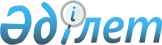 О внесении изменений в некоторые решения Зайсанского районного маслихатаРешение Зайсанского районного маслихата Восточно-Казахстанской области от 10 июля 2015 года N 36-2/1. Зарегистрировано Департаментом юстиции Восточно-Казахстанской области 11 августа 2015 года N 4100       Примечание РЦПИ.

      В тексте документа сохранена пунктуация и орфография оригинала.

      В соответствии с подпунктом 1) пункта 3 статьи 1 Закона Республики Казахстан от 28 ноября 2014 года "О внесении изменений и дополнений в некоторые законодательные акты Республики Казахстан по вопросам налогооблажения", подпунктом 15) пункта 1 статьи 6 Закона Республики Казахстан от 23 января 2001 года "О местном государственном управлении и самоуправлении в Республике Казахстан", Зайсанский районный маслихат РЕШИЛ:

      1. Внести изменения в следующие решения Зайсанского районного маслихата:

      1) В решение №13-3/7 от 23 апреля 2009 года "Об утверждении фиксированных налоговых ставках" (зарегистрировано в Реестре государственной регистрации нормативных правовых актов за № 5-11-97, опубликовано в №25 районной газеты "Достык" от 13 июня 2009 года) внести следующее изменение: 

      заголовок решения и по всему тексту на казахском языке, слова "ставкаларын", "ставкалары" заменить соответственно словами "мөлшерлемелерін", "мөлшерлемесі";

      2) В решение №17-6/2 от 29 декабря 2009 года " Об утверждении поправочных коэффицентов к базовым ставкам платы за земельные участки к базовым ставкам земельного налога по городу Зайсан" (зарегистрировано в Реестре государственной регистрации нормативных правовых актов за № 5-11-109, опубликовано в №6 районной газеты "Достык" от 6 февраля 2009 года) внести следующее изменение:

      заголовок решения и по всему тексту на казахском языке, слова "ставкаларын", "ставкалары" заменить соответственно словами "мөлшерлемелерін", "мөлшерлемесі".

      2. Настоящее решение вводится в действие по истечении десяти календарных дней после дня его первого официального опубликования.


					© 2012. РГП на ПХВ «Институт законодательства и правовой информации Республики Казахстан» Министерства юстиции Республики Казахстан
				
      Председатель сессии

Д. Тлеубердин

      Секретарь районного маслихата

Д. Ыдырышев
